Activity 1IntroductionThe results in the word document chart resulted from NMSU undergraduate answers to the following question: “While a student at NMSU, what experiences or activities contributed to your written communication skills?” In order to understand the relation between data tables and charts, in this activity you are going to analyze a chart and to translate it into a table.InstructionsIn groups, analyze the chart to create a table of data that represents the chart.Individually, create the table on Excel.Individually, create an identical chart of the one provided to you from the table that you have created. If the chart you produced is not identical to the original chart which I provided you with, that means that you need to revise your process starting from step 1.Write a description for the final graphic to help the reader understand what it is about.At any stage consult the internet for tutorials.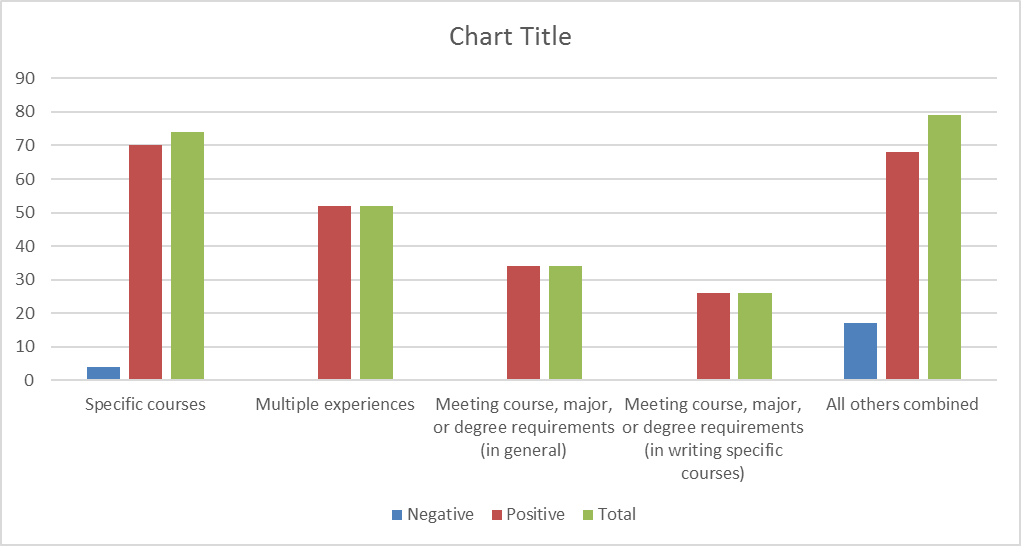 